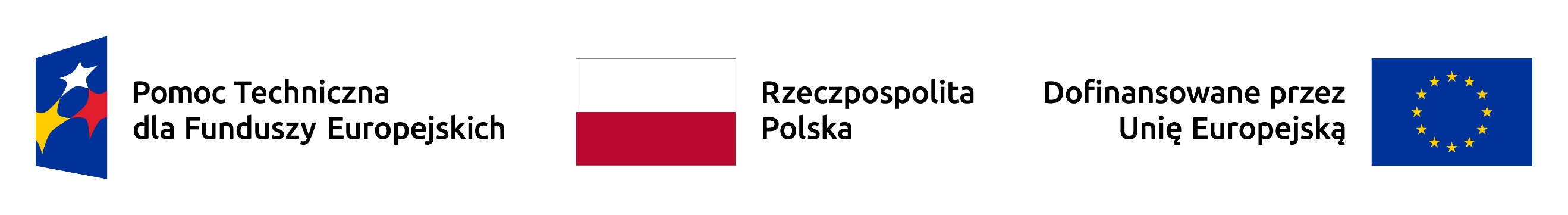 Projekt jest finansowany w formie dotacji celowej ze środków budżetu państwa, w tym 20,29% ze środków krajowych 
i w 79,71% ze środków Europejskiego Funduszu Rozwoju Regionalnego z programu Pomoc Techniczna dla Funduszy Europejskich 2021 - 2027Zapewnienie noclegu wraz z wyżywieniem i salą szkoleniową na potrzeby szkolenia organizowanego dla pracowników Sieci Punktów Informacyjnych Funduszy Europejskich w województwie opolskimUprzejmie proszę o przedstawienie oferty na zapewnienie noclegu wraz z wyżywieniem i salą szkoleniową 
na potrzeby szkolenia organizowanego dla pracowników Sieci Punktów Informacyjnych Funduszy Europejskich w województwie opolskim w ramach programu Pomoc Techniczna dla Funduszy Europejskich 2021-2027.Opis przedmiotu zamówienia Zapewnienie noclegu wraz z wyżywieniem i salą szkoleniową na potrzeby szkolenia organizowanego 
dla pracowników Sieci Punktów Informacyjnych Funduszy Europejskich w województwie opolskim, zgodnie 
z poniższą specyfikacją:Termin: listopad 2023 r., szkolenie 2-dniowe w tygodniu roboczym (dokładny termin zostanie ustalony do 5 dni roboczych od wyboru oferty, po ustaleniach z ekspertem zewnętrznym prowadzącym szkolenie)Miejsce: Jarnołtówek Zadania Wykonawcy:Zapewnienie noclegów w obiekcie dla 8 uczestników szkolenia w pokojach 2os. / 3 os.Zapewnienie dla wszystkich uczestników szkolenia wyżywienia:- w pierwszym dniu szkolenia: przerwa kawowa x2, obiad, kolacja- w drugim dniu szkolenia: śniadanie, przerwa kawowa x2, obiadZapewnienie sali szkoleniowej (podczas obydwu dni szkoleniowych – łącznie 16h) z udostępnieniem sprzętu multimedialnego (w tym np. rzutnik, ekran)Warunki udziału w postępowaniu oraz opis sposobu dokonywania oceny ich spełniania, przy czym stawianie warunków udziału nie jest obowiązkowe: brakKryteria oceny oferty: cena 100%.Informacja o wagach punktowych lub procentowych przypisanych do poszczególnych kryteriów oceny oferty: cena – 100%.Opis sposobu przyznawania punktacji za spełnienie danego kryterium oceny oferty:Oferta może otrzymać maksymalnie 100 pkt (skala od 0 do 100 pkt).Kryterium cena zamówienia obliczone będzie według następującego wzoru:                  liczba punktów = cena najniższa x100 pkt/cena badanej oferty x 100%W trakcie wyliczeń Zamawiający zaokrągli każdy wynik do dwóch miejsc po przecinku.Za ofertę najkorzystniejszą zostanie uznana oferta, która uzyskała największą liczbę punktów.Termin realizacji:Listopad 2023Termin składania ofert:Oferty należy składać do 5 października 2023 r., wyłącznie w formie elektronicznej (skan podpisanego formularza ofertowego), na adres e-mail: pife.opole@opolskie.pl. O zachowaniu terminu dostarczenia oferty decyduje data wpływu maila na skrzynkę Zamawiającego.Warunki wyboru Wykonawcy:W celu zapewnienia porównywalności wszystkich ofert, Zamawiający zastrzega sobie prawo 
do skontaktowania się z właściwymi Oferentami (Wykonawcami) w celu uzupełnienia lub doprecyzowania ofert.Zamawiający zastrzega sobie prawo do odpowiedzi tylko na wybraną ofertę.Niniejsze zapytanie nie stanowi oferty w rozumieniu przepisów ustawy z dnia 23 kwietnia 1964 r. – Kodeks cywilny (Dz.U.2022 poz. 1360), jak również nie jest ogłoszeniem w rozumieniu przepisów ustawy z dnia 11 września 2019 r. – Prawo zamówień Publicznych (Dz.U. 2023 poz. 1605 z późn. zm.).Niniejsze ogłoszenie nie kształtuje zobowiązania po stronie Zamawiającego. Zamawiający zastrzega sobie prawo do rezygnacji z zamówienia bez wyboru którejkolwiek ze złożonych ofert.Zamawiający zastrzega, że całościowa oferowana cena stanowi informację publiczną w rozumieniu Ustawy o dostępie do informacji publicznej i w przypadku zastrzeżenia jej przez Oferenta (Wykonawcę) jako tajemnicy przedsiębiorstwa, jego oferta zostanie odrzucona.